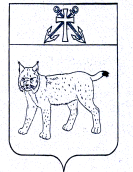 ПРОЕКТАДМИНИСТРАЦИЯ УСТЬ-КУБИНСКОГОМУНИЦИПАЛЬНОГО ОКРУГАПОСТАНОВЛЕНИЕс. Устьеот                                                                                                                             №О внесении изменений в постановление администрации округа от 28 октября 2022 года № 971 “Об утверждении Порядка предоставления мер социальной поддержки гражданам в муниципальных общеобразовательных организациях»На основании ст. 42 Устава округа администрация округаПОСТАНОВЛЯЕТ:Пункт 2.3.3 Порядка предоставления мер социальной поддержки гражданам в муниципальных общеобразовательных организациях, утвержденного постановлением администрации округа от 28 октября 2022 года № 971 «Об утверждении Порядка предоставления мер социальной поддержки гражданам в муниципальных общеобразовательных организациях», исключить.Настоящее постановление вступает в силу со дня его официального опубликования.Глава  округа                                                                                                     И.В. Быков